This is the title of your abstract or paper. Please use sentence case for the title of the abstract.Author 1, Affiliation, Country Author 2, Affiliation, CountryAbstractStatement of the Problem: This is the text of the abstract. Language should be English. The word limit for the abstract is 300 words which should not be exceeded. Kindly name the file as Full Name_Country_ES2017. This is the text of the abstract. Language should be English. The word limit for the abstract is 300 words which should not be exceeded. Kindly name the file as Full Name_Country_ES2017. This is the text of the abstract. Language should be English. The word limit for the abstract is 300 words which should not be exceeded. Kindly name the file as Full Name_Country_ES2017. This is the text of the abstract. Language should be English. The word limit for the abstract is 300 words which should not be exceeded. Kindly name the file as Full Name_Country_ES2017. This is the text of the abstract. Language should be English. The word limit for the abstract is 300 words which should not be exceeded. Kindly name the file as Full Name_Country_ES2017. This is the text of the abstract. Language should be English. The word limit for the abstract is 300 words which should not be exceeded. Kindly name the file as Full Name_Country_ES2017. This is the text of the abstract. Language should be English. The word limit for the abstract is 300 words which should not be exceeded. Kindly name the file as Full Name_Country_ES2017. This is the text of the abstract. Language should be English. The word limit for the abstract is 300 words which should not be exceeded. Kindly name the file as Full Name_Country_ES2017.Findings: Indicate the results and findings in this section. This section is included in the abstract and in the 300 word limit.Image	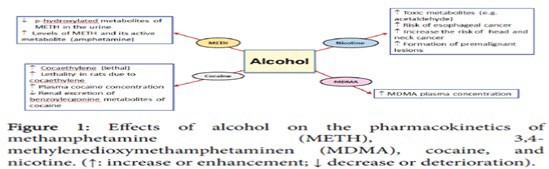 Recent Publications (minimum 5)1.2.3.4.5.Biography 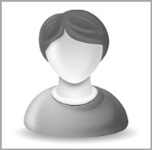 The biography should be limited to 150 words and should contain your research interests and highest academic qualification. The biography should be limited to 150 words and should contain your research interests and highest academic qualification. The biography should be limited to 150 words and should contain your research interests and highest academic qualification. The biography should be limited to 150 words and should contain your research interests and highest academic qualification. The biography should be limited to 150 words and should contain your research interests and highest academic qualification. The biography should be limited to 150 words and should contain your research interests and highest academic qualification. The biography should be limited to 150 words and should contain your research interests and highest academic qualification. The biography should be limited to 150 words and should contain your research interests and highest academic qualification. Email: drXXXXXXX@xxxmail.comNotes/Comments:DETAILS OF PRESENTING AUTHORFull name:Electronic address:Contact number:Alternate contact number:Twitter account:Linked In account:Track name:Presentation: (Oral/ Poster) 